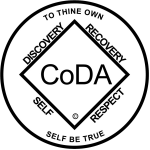 CoDA Service Conference 2022 Motion FormCheck one:    __ Motion (Board - CoDA Inc.)                       __ Motion (Board - CoRe – CoDA Resource Publishing)                       _X_ Motion (Committee)                            Committee Name - Hospitals and Institutions   __ Motion (VE - Voting Entity)        Voting Entity Name-  Submitted Date: __April 22, 2022Due 75 day prior to CoDA Service Conference (CSC)	Motion Number:  1. (  X  ) 2. (    )  3. (    )  4.(    ) 5. (    )         (Check One)Revision #: _____________		Revision Date: _________________Due 60 day prior to CoDA Service Conference (CSC)Motion Name: __Revised Mission Statement Motion: To update the Hospitals & Institutions Committee Mission Statement in the Fellowship Service Manual with the following:The purpose of the Hospital and Institutions Committee (H&I) is to carry the message of CoDA to codependents and the professionals who serve them in medical, penal, educational, and social services institutions. This includes hospitals, prisons, jails, rehabilitation centers, shelters, schools, and the libraries that serve these institutions. It is this committee’s goal to act as a resource supporting trusted servants in local meetings, intergroups, Voting Entities, etc. while carrying the message of Co-Dependents Anonymous. Intent, background, other pertinent information: To update our Policies & Procedures to reflect our current Goals and Intentions of assisting the trusted servant to share Experience, Strength, & Hope to codependents in Institutions where they cannot have meetings outside the institution.  We offer literature and support to the codependent in institutions.Remarks: Old FSM reads:The purpose of the Hospital and Institutions Committee (H&I) is to carry the message of CoDA to codependents through medical, penal, educational, and social services institutions. This includes hospitals, prisons, jails, rehabilitation centers, schools and the libraries that serve these institutions. It is this committee’s goal to act as a resource and support to the local H&I trusted servants.This motion requires changes to: (please check any that apply)_____ Bylaws		__X_ 	FSM P1		____  	FSM P2____  	FSM P3		____  	FSM P4		__X_ 	FSM P5____  	Change of Responsibility   ____  	Other: __________________________________________________(Data Entry Use Only)Motion result: _______________________________________ Please email to submitcsc@coda.org (If you want assistance writing your motion, please send email to Board@CoDA.org)